ВВЕДЕНИЕ„Всякая, даже небольшая, радость, стоящая перед коллективом впереди, делает его более крепким, дружным, бодрым.“  А. С. Макаренко.Летние каникулы составляют значительную часть годового объема свободного времени учащихся, но далеко не все родители могут предоставить своему ребенку полноценный, правильно организованный отдых.Школа – это единственное место, где большинство учащихся имеют возможность проводить своё свободное время в летний период. Поэтому огромная ответственность ложится на педагогический коллектив школы по организации занятости и оздоровления подростков на летних каникулах.Наша задача, организаторов оздоровления и занятости детей, сделать каникулы самым ярким временем года для каждого школьника. В современных условиях организация летнего отдыха является одной из мер социальной защиты детей, когда необходимо укрепить здоровье ребенка, организовать его досуг, провести коррекционную, а также развивающую работу в интеллектуальном и физическом аспектах.Организация работы по оздоровлению, отдыху, развитию и занятости детей в КГУ «ОШ №65» в летнее время планируется:1) работа пришкольного оздоровительного лагеря «Шаңырақ» с питанием, для учащихся 0-6 классов.2) «Малышкина» школа для  будущих первоклассников. 3) Работа в отрядах по озеленению и благоустройству школьной, закрепленной территории, для учащихся 6-8-х классов.     	В КГУ «ОШ №65» на протяжении многих лет складывались свои подходы к организации каникулярного времени детей и подростков. Они базируются на таких принципах: вариативность, системность, экономическая и социально-педагогическая целесообразность. Велико воспитательно-развивающее значение детского досуга:-во-первых, досуг – это время духовного развития школьников, возможность свободного выбора деятельности, развивающей неограниченные возможности детей, их таланты. Каждый ребёнок хочет быть лучшим, но не каждому учение, спорт, общественная работа дают возможность это почувствовать. Досуг же даёт возможность каждому проявить себя.-во-вторых, досуг – это сфера, в которой особенно ярко раскрываются потребности свободы и независимости деятельности, самовыражения. Наиболее полно это реализуется в играх, конкурсах, коллективных творческих делах.-в-третьих, досуг – это активное общение в процессе коллективной деятельности, где подростки удовлетворяют свои психологические потребности в самоутверждении и признании собственной личности.II. Основные проблемы организации летнего отдыха учащихся ОШ № 65.Общеобразовательная школа №65 расположена в 14 микрорайоне города Караганды.На микрорайоне школы нет ни одного заведения, которое бы занималось организацией досуга школьников, кроме библиотеки и ДПК. Посещение культурных центров, театров, музеев, спортивных комплексов в городе многим недоступно. Из-за этого учащиеся не имеют возможности проводить своё свободное время в летний период достойно. Поэтому огромная ответственность ложится на педагогический коллектив школы по организации занятости и оздоровления подростков на летних каникулах.В связи с этим на педагогический коллектив школы ложится огромная ответственность по организации занятости и оздоровления подростков во время летних каникул: необходимо учесть как запросы, так и возможности семей, проживающих на микрорайоне.Наша задача – организаторов летнего отдыха и занятости детей – сделать каникулы самым ярким временем года для каждого школьника. Ведь для каждого ребенка летние каникулы – это пора новых открытий и беззаботного веселья.ІІІ. ЦЕЛЬ И ЗАДАЧИ ПРОГРАММЫ.Взаимодействие педагогического коллектива, родительской общественности, учащихся, внешкольных организаций; обеспечение необходимых методических, организационных, информационных условий для проведения летнего отдыха учащихся, для организации отдыха, оздоровления и занятости  детей и подростков. Профилактика правонарушений и преступности; развитие творческих способностей детей.Задачи программы: - Организация продуктивного, разнообразного, интересного досуга, отдыха   и занятости детей; - Создание условий для развития у ребенка патриотических чувств, любви и привязанности к своей семье, дому, родине, предоставление детям возможности почувствовать себя участником жизни современного социума;- Привитие интереса к регулярным занятиям физической культурой и спортом, формирование потребности в укреплении собственного здоровья;- Развитие навыков сотрудничества в процессе трудовой и творческой деятельности;- Развитие интеллектуальных и познавательных способностей детей, коммуникативные, прикладные умения и самостоятельность;- Повышение экологической, нравственной и правовой культуры учащихся;- Реализация творческих, организаторских способностей учащихся в процессе коллективной деятельности; а также реализация личности ребенка в интересах общества, традиций народов государства, достижений национальной и мировой культуры.- Оказание материальной помощи в виде бесплатных путёвок в пришкольный и загородный лагеря, детям из малообеспеченных семей, за счёт Фонда Всеобуча.Основные принципы деятельности:безопасность жизни и здоровья детей;защита их прав и личного достоинства;принцип непрерывности; приоритет индивидуальных интересов, личностного развития и самореализации ребенка в сочетании с соблюдением социальных норм и правил организации;гуманный характер оздоровительно-образовательных программ; право коллектива на самостоятельное определение программы своей деятельности.       4. Комиссия по организации и проведению отдыха, оздоровления, занятости детей и подростков в летний период.        Председатель комиссии – директор  Искаков Ж.К.Зам. председателя комиссии - зам. директора по ВР Назарова Л.М.Члены комиссии: Скотникова Т.М. – учитель начальных классов Бикенова Ж.М.– председатель проф. комитетаШомакова А.Е. -  учитель начальных классовЖуманбаева А.К. – социальный педагогРустемова А.М.– медработник школыМалашевич Н.Г. – председатель Попечительского советФОРМЫ ОРГАНИЗАЦИИ ОЗДОРОВЛЕНИЯ И ЗАНЯТОСТИ УЧАЩИХСЯ1) ПРИШКОЛЬНЫЙ ЛАГЕРЬ С ДНЕВНЫМ ПРЕБЫВАНИЕМ «ШАҢЫРАҚ». Модернизация системы образования РК ставят перед школой  принципиально новые задачи, открывая творческие возможности создания различных моделей учреждений отдыха, оздоровления и занятости детей в каникулярное время. Каникулы - период свободного общения детей, время приобретения новых интересов в сферах, ранее не доступных. Каникулы дают возможность востребовать самые разнообразные таланты всех детей, независимо от социально-экономического положения родителей и учебной успеваемости самого ребенка.  Если для мальчишек и девчонок каникулы - это отдых, дающий возможность восстановить физические и психические силы, позволяющий укрепить организм, то для взрослых – это время напряженной и трудной работы. И среди множества уже привычных и новых забот и проблем, по-прежнему выделяется наиболее важная: как сделать отдых детей ярким, запоминающимся и полезным.Организация пришкольного оздоровительного лагеря одна из  форм работы педагогического коллектива  в летний период.       Детский оздоровительный лагерь – это территория безопасного и комфортного развития ребенка, в которой созданы все условия для оздоровления и отдыха детей, позволяющие им стать взрослее и самостоятельнее.Наряду с оздоровлением, физическим закаливанием детей, организацией их культурного отдыха, идёт живое общение без гаджетов, интеграция разных социальных групп детей в микросоциуме, уникальная возможность раскрытия потенциала каждого ребенка, использование экологоразвивающей среды, использование здоровьесберегающих технологий и методик.  ЦЕЛЬЮ работы лагеря является: организация содержательного досуга и занятости детей и подростков в каникулярное время, способствующего  полноценному отдыху, оздоровлению, самореализации, развитию творческих способностейЗадачи:организация активного интеллектуального и эмоционально-насыщенного отдыха детей и подростков;создание условий для развития у ребенка патриотических чувств, любви и привязанности к своей семье, дому, родине, предоставление детям возможности почувствовать себя участником жизни современного социума;воспитание патриотизма по отношению к своей малой Родине и родному краю;профилактика правонарушений среди несовершеннолетних подростков; формирование негативного отношения к насилию и агрессии и их проявлению в любой форме, уважения и признания к себе, к другим людям, и их культуре. создание творческой атмосферы, позволяющей развить инициативу и   самостоятельность;развитие интеллектуальных и познавательных способностей детей, коммуникативные, прикладные умения и самостоятельность;предупреждение детского дорожно-транспортного травматизма и других опасных ситуаций через разнообразные формы организации детской деятельности;привитие интереса к регулярным занятиям физической культурой и спортом, формирование потребности в укреплении собственного здоровьяОрганизация пришкольного оздоровительного лагеря одна из форм работы педагогического коллектива  в летний период.На базе ОШ №65 г. Караганды ежегодно в летний период организуется лагерь дневного пребывания для детей 6-13 лет. Из числа поданных заявлений родителями  формируются разновозрастные отряды. Стоит отметить, что количество детей, желающих отдохнуть в лагере на базе школы №65, ежегодно увеличивается. Особенно стоит акцентировать внимание на том, что увеличивается количество детей 6 лет, будущих наших первоклассников.В лагере дневного пребывания отдыхают дети из семей, различных категорий. Возраст воспитанников лагеря с дневным пребыванием от 6-13 лет. Наши партнеры. Преимущество при зачислении в лагерь с дневным пребыванием детей и подростков имеют дети из многодетных, малообеспеченных, неполных и полных семей.Задолго до открытия лагеря разрабатывается программа, план-сетка мероприятий, положение об организации лагеря. В лагере работают высокопрофессиональные, опытные педагоги, молодые специалисты школы.  Для работы каждой лагерной смены разработана индивидуальная программа, которая носит кратковременный характер: каждая лагерная смена рассчитана на 10 дней.Наши кружки:«Ән салайық!»   - руководитель Миров О.Н.   «Сиқырлы сандар» -  руководитель Шомакова А.О. «Сиқырлы  қарындаштар» - руководитель Мұхаметжанова А.С.«Көңілде әуендер» - руководитель Бикенова Ж.М.«Кел, билейік!»  - руководитель Каллиакпарова А.Т.      «Умелые ручки»  - руководитель Новикова Т.А.    «Веселый карандаш» - руководитель Аубакирова Н.В. «Логика» - руководитель Першина Л.А. «Всезнайки» - руководитель  Исломова В.С.«Быстрые и ловкие» - руководитель Абикеева З.К.Общий охват учащихся - 280.Основные  принципы  работы  пришкольного   лагеря:Принцип  активности.Следование этому принципу означает не только  предоставление  ребенку  возможности  быть  развитой  гармоничной  личностью, но  и  возложение  на  него  ответственности  за  реализацию  этой  возможности. Развитие личности – это активный процесс самостоятельного творческого конструирования личности, ее  самосовершенствование. Реализация данного принципа предполагает не  пассивное  усвоение  той  или  иной  моральной  нормы  на  функционально-ролевом  уровне, а  активное  овладение  этой  нормой.Принцип  системности.Данный принцип предполагает взаимодействие  психологической, педагогической  и  методической  служб  лагеря  как  единой  системы.Принцип взаимодействия.Данный принцип работает на  организацию  совместной  деятельности  всех  служб  лагеря, задействованных  в  воспитательном  процессе, что  способствует  созданию  условий  для  реализации  Программы.Принцип  личностно-ориентированного  подхода. Согласно этому принципу необходимо учитывать индивидуально-психологические особенности детей и в соответствии с этим строить  воспитательную работу. Это помогает узнать, как ребенок представлен в коллективе, и как  коллектив  отражается  в  личности  ребенка.Методы работы:методы театрализации (знакомит детей с разнообразными сюжетами жизни);методы состязательности (стимулирует поиск, победу над собой, развивает творчество);методы равноправного духовного контакта (отношения между детьми и взрослыми построенные на гуманизме и доверии);методы импровизации (развивает творческую и практическую предприимчивость);методы воспитывающих ситуаций (специально смоделированные ситуации для самореализации, успешности детей);методы музыкотерапии (стимулирует творческий полет мысли, снимает внутреннее напряжение);методы изотерапии (стимулирует творческое самовыражение; оказывает релаксационное, сублимирующее действие);методы танцевальной терапии (снимает внутреннее напряжение и стимулирует творческое самовыражение)методы игры и игрового тренинга (форма освоения ребенком социального опыта). Формы  работы  при   организации отдыха, оздоровления и занятости детей  и подростков в период летних каникул: праздники;конкурсные программы;концертные программы;танцевальный марафон;танцевально-развлекательные программы;спортивно-игровые программы;творческие мастерские;психологический тренинг;выставки творческих работ;театр-экспромт;конкурсы;викторины;танцевальная зарядка;экскурсии;индивидуальные консультации;индивидуально-практическая работа; коллективно-творческие дела;коллективно-творческая игра.Управленческая  деятельность  лагеря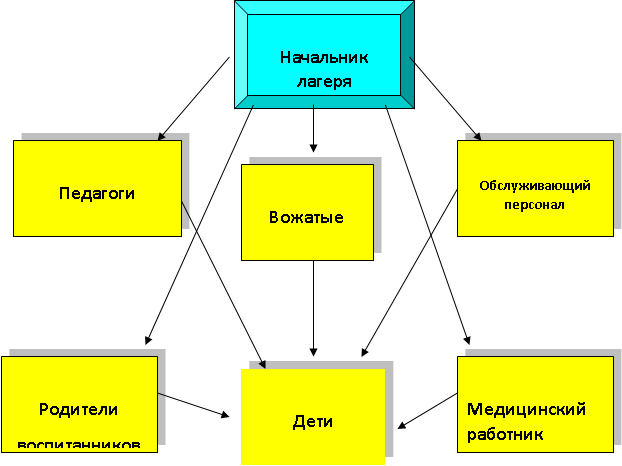     Работа пришкольного лагеря будет направлена на национальные ценности, что позволит расширить знания учащихся о культуре, истории, обычаях и традициях народов. Совместная работа с учреждениями культуры: Библиотекой им. Абая, театром Музыкальной комедии, театром им. С.Сейфуллина, театром им. Станиславского; пожарной частью,  ДЦ «Сары-Арка», музеем Изобразительного искусства, Экомузеем и пр. позволит разнообразить деятельность лагеря. Используемые формы работы – экскурсии, коллективные творческие дела, ролевые игры, спортивные состязания, развлекательные программы, познавательные викторины, дискуссии на нравственно-правовые темы – должны способствовать тому, что дети 1-6 классов с удовольствием будут отдыхать в лагере. Наши программы на каникулы в идеальной пропорции сочетают четыре элемента: оздоровление, развитие, творчество и отдых. Учащиеся старших классов могут попробовать себя в качестве вожатых.Основу системы воспитательной работы составит коллективная деятельность, направленная на развитие личности каждого участника, его мыслительного и творческого потенциала, привития любви и уважения к достояниям национальной культуры, формированию убеждения к сохранению своего здоровья и здоровья окружающих как важнейшей человеческой ценности.           Деятельность пришкольного лагеря будет организована  в июне месяце:1 сезон - с 03 июня по 14 июня.Стоимость  на  одинь день прибывания в лагере с питанием составляет 1000 тенге (завтрак и обед).2) « Малышкина  школа»С целью подготовки к учебной деятельности в КГУ «ОШ № 65» в августе месяце будет  организована  « Малышкина  школа» для будущих первоклассников.        Программа и тематическое планирование школы представляют собой единую систему занятий по развитию внимания, восприятия, памяти, логического мышления, творческого воображения детей.        На этих занятиях дети не только пополняют свой словарный запас, но и учатся устанавливать причинно-следственные связи и т.д.        Предлагаемые занятия дают возможность определить готовность детей к обучению в школе. Программа не подменяет и не дублирует школьную программу, а дает последовательную подготовку руки детей к письму, внимание к словам, развивает речь, обогащает активный словарь ребенка, учит делать умозаключения и планировать свою деятельность.        Программа разработана в трех  направлениях:Развитие речевой деятельности и графических навыков будущих первоклассников.Развитие математической деятельности.Развитие познавательных процессов.Цель программы - создание педагогических и социально-психологических условий для достижения ребенком определенного уровня развития личности, психологической готовности к школе, включающей следующие аспекты:мотивационный;интеллектуальный;произвольно-регулятивный, позволяющих ребенку успешно функционировать и развиваться в педагогической среде (школьной системе отношений).  Эти курсы нужны для детей, которые собираются идти в 1-й класс, для подготовки и адаптации к школьной жизни. В «Малышкину школу» может обратиться каждый родитель, чтобы подготовить своего ребенка к 1-му классу.3) «БРИГАДЫ ПО ОЗЕЛЕНЕНИЮ И БЛАГОУСТРОЙСТВУ ТЕРРИТОРИИ».Это форма практического приобретения учащимися трудовых навыков, вовлечения их в общественно полезную деятельность, сочетающую формирование у обучающихся навыков здорового образа жизни в период каникул с дневным пребыванием и обязательной организацией их питания;Данная работа будет организованна в течение всего летнего периода. Планируем охват учащихся – 380 человек. Ответственные учителя составляют  план работы и график прохождения летней практики учащимися 6-8-х классов. Классные руководители проводят классные часы в 6-8-х классах, доводят до сведения учащихся и их родителей:		- об обязанности прохождения летней практики;		- о выставлении оценок в сентябре 2024-2025 учебного года в графе предметов: биология, естествознание – ведение учащимися дневников по летней трудовой практике.Руководители - по итогам работы бригад по озеленению и благоустройству школьной закрепленной территории   анализируют работу  и готовят выступление на совещании при директоре, по образцу. Летней отработкой считается участие ребенка в пришкольном лагере, в  профильном лагере.Помимо практических навыков работы на пришкольном участке и повышения экологической культуры, труд должен помочь решить ещё одну важнейшую задачу – дать ребятам навыки сотрудничества в процессе трудовой деятельности.ЭТАПЫ ВНЕДРЕНИЯ ПРОГРАММЫI этап:ОРГАНИЗАЦИОННО – ПОДГОТОВИТЕЛЬНЫЙ(с 20 марта по 31 мая)II ЭТАП:РЕКЛАМНО – ИНФОРМАЦИОННЫЙ( с 25 апреля по 31 мая)III ЭТАП:ФУНКЦИОНИРОВАНИЕ( с 1 июня по 25 августа)IV ЭТАП:РЕФЛЕКСИЯ( с 25 августа по 1 сентября)МЕТОДИЧЕСКОЕ ОБЕСПЕЧЕНИЕ ПРОГРАММЫ.Ожидаемые результаты.Реализация программы «Жаз- 2024» в «ОШ № 65» предполагает:1. Качественное и разнообразное питание, соблюдение режима дня, спортивные мероприятия в пришкольном лагере будут способствовать оздоровлению учащихся.2. Выбранные формы работы позволят формировать чувства Казахстанского патриотизма, уважения к истории и культуре разных народов, расширению кругозора учащихся.3. Совместная трудовая деятельность в бригадах по озеленению, поможет учащимся освоить практические умения и навыки общения.4. Организация летнего отдыха подростков «группы риска», сотрудничество с ГЮП, позволят не допустить совершения правонарушений, исключить случаи бродяжничества, попрошайничества учащимися школы. 5. Внедрение эффективных форм организации отдыха, оздоровления и занятости детей в летний период. 6. Обеспечение безопасной и разосторонней среды для летнего отдыха детей, включая их физическое, эмоциональное и интеллектуальное благополучие;7. Создание атмосферы сотрудничества и взаимодействия. Улучшение отношений в среде подростков, устранение негативных проявлений, искоренение вредных привычек. Укрепление здоровья детей.8. Приобретение ребенком конкретных знаний, умений и навыков в различных видах деятельности: творческой, оздоровительной, интеллектуальной, организаторской и др. 9. Формирование у ребят мотивации к самостоятельному поиску знаний, саморазвитию и самосовершенствованию. 
Формирование национальных ценностей и качества личности: уважение к старшим, благоразумие, добрая воля, самоуправление, ответственность, креативность, взаимоуважение, честность, решительность.Способы отслеживания результатов: первичная, текущая, итоговая диагностика (анкетирование, собеседования, рефлексия и др.); представление лагерному сообществу результатов (детские творческие работы и др.) проектной и дополнительной образовательной деятельности; сборник отрядных игр и дел; активность участия ребенка в работе органов соуправления; уровень проявления ребенком собственной инициативы; внесение предложений в жизнь и деятельность лагеря и др. «Жаз-2024»Жазғы демалыс кезінде балалар мен жасөспірімдерді жазғыдемалыспен және жұмыспен қамтуды ұйымдастыруЖББ М №65 мектепОрганизация оздоровительного отдыха, досуга и занятости детей и подростков в период летних каникул в КГУ «ОШ №65»«Лето-2024»КАРАГАНДА – 2024 г.№Содержание деятельностиСрокиОтветственные1Изучение рекомендаций по организации летнего отдыха  детей.До 20 маяАдминистрация школы2Совещание при директоре о подготовке к летнему оздоровительному сезону.До 25 маяЗам. по ВР  Назарова Л.М.3 Общешкольное родительское собрание. Классные родительские собрания с 1-10 класс по вопросу организации  летнего отдыха детей.до 25 маяЗам. по ВР  Назарова Л.М.Классные руководители.4Создание школьной комиссии по организации  летнего отдыха, оздоровления и занятости детей.МайАдминистрация школы6Разработка и утверждение программы  по организации и проведению отдыха, оздоровления, занятости детей и подростков в летний период 2024 года «Лето-2024», предоставление в отдел образования.МайЗам. по ВР  Назарова Л.М.7Издание Приказа по школе об открытии пришкольного лагеря, о назначении педагогов,   об организации питания и питьевого режима, о возложении ответственности за организацию пришкольного лагеря, медобслуживания детей, за безопасность детей в пришкольном лагере.29.05.2024г.Зам. по ВР  Назарова Л.М.Начальник лагеря Скотникова Т.М.8Подготовка к приемке пришкольного лагеря, (наличие документации лагеря, плана работы пришкольного лагеря, соответствие помещений для отдыха детей требованиям СанПиН, противопожарной безопасности, кадровое обеспечение).29.05.2024г.Зам. по ВР  Назарова Л.М.Начальник лагеря Скотникова Т.М.9Сбор предварительной информации о летнем отдыхе учащихся.До 31 маяЗам. по ВР  Назарова Л.М.Соц.педагогЖуманбаева А.К.Классные руководители 1-11кл.10Сдача отчёта  в ГорОО о занятости и оздоровлении учащихся  в летний период.Май - июньЗам. по ВР Назарова Л.М.Соц.педагогЖуманбаева А.К.11Обеспечение в первую очередь организации отдыха, оздоровления и занятости детей из льготных категорий и учащихся, состоящих на учете ВШУ, группы «риска».Апрель - МайЗам. по ВР                 Назарова Л.М.Соц.педагогЖуманбаева А.К.12Подготовка помещений для размещения лагеря:спортивный зал спортивный зал (манеж)столоваякабинетыДо 31 маяЗам.дир. по ХР,Апекова Р.Р.Начальники сезонов по ЛОУ,Воспитатели. 13Подготовить:игровой инвентарьспортивный инвентарьканц. товарымуз. аппаратуруДо 31 маяЗам дир по ХР,Начальники сезонов по ЛОУ,Воспитатели,№Содержание деятельностиСрокиОтветственные1Рекламная акция среди учащихся «Скоро лето!»с 25 апреляКлассные руководители         1- 8классов.2Организация совместной работы с внешкольными учреждениями:библиотеки ДЦ Сары-АркаПожарная частьАквапарк Театры, музеиДК «Жастар», «Жұлдыз», «Аққу»до 31 маяНачальник сезона:Скотникова Т.М.Организатор:Галикеева З.Д.3Составление графика работ бригад по озеленению. МайЗам. по ВРНазарова Л.М:Учителя биологииРайымбек З.А.Арыстанбекова Р.Е.4Уточнение списка детей, которые будут посещать лагерь с питанием, за счет арендатора.До 31 маяЗам. по ВРНазарова Л.М.Соц.педагогЖуманбаева А.К.5Инструктаж учащихся 1-11 классов по правилам ТБ, ПДД, ППБ, правилам поведения на воде.24 маяКлассные руководители 1-11кл.6Разработка плана работы пришкольного лагеря, режима дня.До 31 маяНачальник лагеряСкотникова Т.М.ОрганизаторГаликеева З.Д.7Получение разрешений на открытие лагеря в  управлении по  защите прав  потребителей и ЧС.МайЗам. по ВРНазарова Л.М.Начальник лагеряСкотникова Т.М.№Содержание деятельностиСрокиОтветственные1Работа пришкольного лагеря.ИюньНачальник лагеря:Скотникова Т.М.2Работа отрядов по озеленению.Июнь - АвгустЗам.дир. по ВРНазарова Л.М.Учителя биологии Райымбек З.А.Арыстанбекова Р.Е.3Работа летней, «Малышкина» школа.АвгустЗам.дир. по УВРМатенова А.Б.4Совместная работа школы с ГДН по предупреждению бродяжничества и правонарушений в летний период:-контроль за организацией летнего отдыха учащихся, состоящих на проф. учете;-рейды по рынкам, торговым точкам;-посещение квартир.Июнь - АвгустСоц. педагог Жуманбаева А.К.Инспектор по делам несовершеннолетнихМусафиров А.С.5Походы, экскурсии.ИюньНачальник лагеря:Скотникова Т.М.ОрганизаторГаликеева З.Д.6Участие в городских конкурсах «Лучшая организация летнего отдыха, оздоровления и занятости детей и подростков». В течение летаЗам. директора по ВР Назарова Л.М.Начальник лагеряСкотникова Т.М.7Обеспечение сохранности жизни и здоровья детей, их безопасность в детских оздоровительных организациях.В течение летаЗам. директора по ВР Назарова Л.М.Начальник лагеряСкотникова Т.М.Мед.работникиРустемова А.М.Шевченко В.Н.8Освещение в средствах массовой информации хода подготовки и проведения летнего отдыха, оздоровления, занятости детей и подростков.В течение летаНачальник лагеряСкотникова Т.М.ОрганизаторГаликеева З.Д.№Содержание деятельностиСрокиОтветственные1Анализ проведения летнего оздоровительного сезона.Август на установочномпедсовете.Зам по ВР Назарова Л.М.2Конкурсырассказов «Как я провел лето» 5-8 кл.рисунков «Весёлые каникулы» 2-3 кл.СентябрьУчителя казахского языка и литературы, русского языка и литературыРуководители МО начальной школы Скотникова Т.М.Сайлаугийн Ж.3Анализ совместной работы с ГЮП по предупреждению правонарушений в летний период.СентябрьСовет по профилактикеЗам по ВР, соц.педагог, психолог, школьный инспектор.№Содержание деятельностиСрокиОтветственные1Подборка методической литературы по организации досуга учащихся.МайОрганизаторГаликеева З.Д.2МО классных руководителей «Формы организации летнего отдыха учащихся».МайБикенова Ж.М.                          Бекітемін                    № 65 ЖББ М директоры    Ж.К.Искаков 